Классный час «Хорошо ли быть честным или Коррупция в нашей жизни»Цели:формировать  антикоррупционное мировоззрение обучающихся;формировать собственное мировоззрение на проблемы современного общества, способствовать становлению устойчивой позиции по предупреждению коррупционных проявлений в стране;воспитывать ответственность за собственные действия и поступки, сознательность и социальную активность подрастающего поколения;воспитывать правовое сознание и правовую культуру обучающихся; выработать активную гражданскую позицию.   В результате изучения темы обучающиеся должны:Знать:- закон о противодействии коррупции;- статьи уголовного кодекса РФ от 13 июня 1996 года № 63-ФЗ с изменениями на 3 июня 2009 года, ст. 204 Коммерческий подкуп, ст. 290 Поучение взятки, ст. 291 Дача взятки.Уметь:- координировать свои действия с действиями правоохранительных органов;- правильно оценивать ситуацию и умело выйти из нее.Ход мероприятия:  - Здравствуйте, ребята.  Сегодня мы поговорим с вами о честности, правдивости человека, а также о коррупции, как о противоправном действии. В жизни бывают разные ситуации, и часто возникает вопрос «Хорошо ли быть честным?». Итак, тема нашего классного часа «Хорошо ли быть честным или коррупция в нашей жизни». При подготовке к этому разговору, был  проведен небольшой опрос. Главный  вопрос  звучал так: что значит быть честным человеком?В основном, был дан ответ, что честный человек – это тот, кто не обманывает, не врет и взяток не берёт.  - А кто скажет,  как называется человек, берущий взятку? ( Взяточник)
  -  Что же такое взяточничество? (Учащиеся дают свои варианты ответа)  - Учитель:  обратимся к толковому словарю.      Взяточничество - получение должностным лицом любым путём и в любой форме материальных ценностей или предоставление ему материальных благ за совершение (или не совершение) в интересах взяткодателя действий, входящих в компетенцию данного должностного лица. Уголовное законодательство устанавливает ответственность за получение и дачу взятки, посредничество по взяточничеству. -  Как мы в обиходе называем всё сказанное?      Блат. По блату. - Что предполагает блат?    Дачу взятки. Иными словами необходимо отблагодарить человека, оказавшего услугу. -Что представляет собой взятка?  Конверт с деньгами, ценная вещь, взаимная услуга (Ты - мне, я - тебе)- Кто такой посредник?  Человек, через которого осуществляется взятка.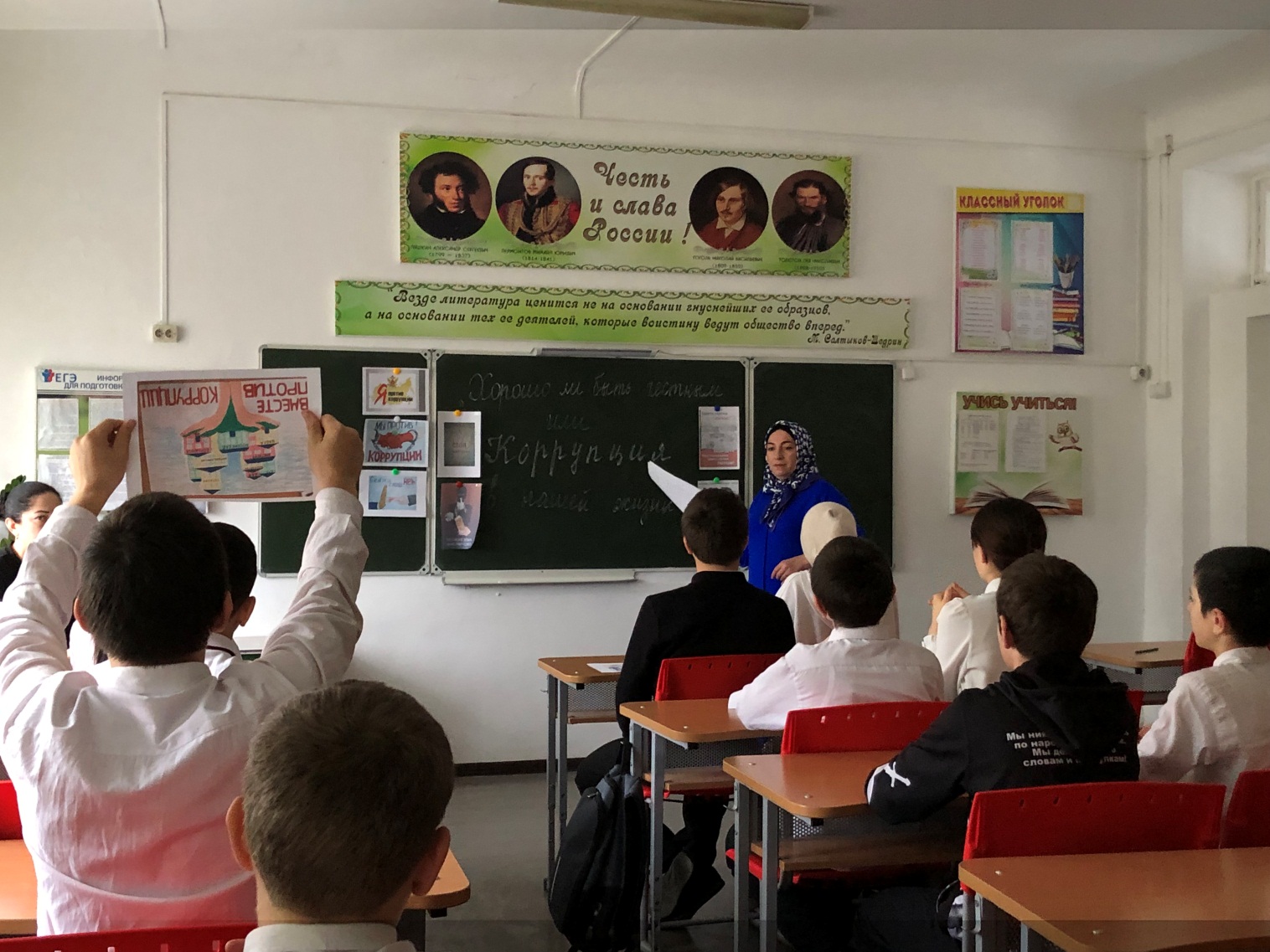 - Кто такой посредник?
  Человек, через которого осуществляется взятка.
- Скажите,  взяточничество - это проблема нашего современного общества?  - Предлагаю обсудить данную  проблему в наших мини-группах.
1 группа отвечает на вопрос: - Почему люди дают взятки?
2 группа отвечает на вопрос: - Почему люди берут взятки?(Выступают представители от групп.)
       - Учитель:  Взяточничество- это одна из составляющих ещё более обширного явления в обществе, которое называется коррупция.
-  Приходилось ли вам слышать это слово? Что оно обозначает?
( Ученики дают свои ответы)  - О коррупции сейчас знают все. Подавляющее большинство граждан знает, что коррупция — это плохо и страдает от неё.  Например:Бывают такие случаи, когда многие не поступают в институт, потому что у них нет связей и материальной возможности.Или долго не могут устроиться на работу по этим же причинам.Иногда за бесплатные по закону услуги вынуждены платить.  - Предлагаю заглянуть в энциклопедический словарь и выяснить, что такое коррупция.
  Коррупция (от лат.corruptio-подкуп), процесс, связанный с прямым использованием должностным лицом прав, связанных с его должностью, в целях личного обогащения (подкуп чиновников и общественно - политических деятелей, дача взято и т.д.).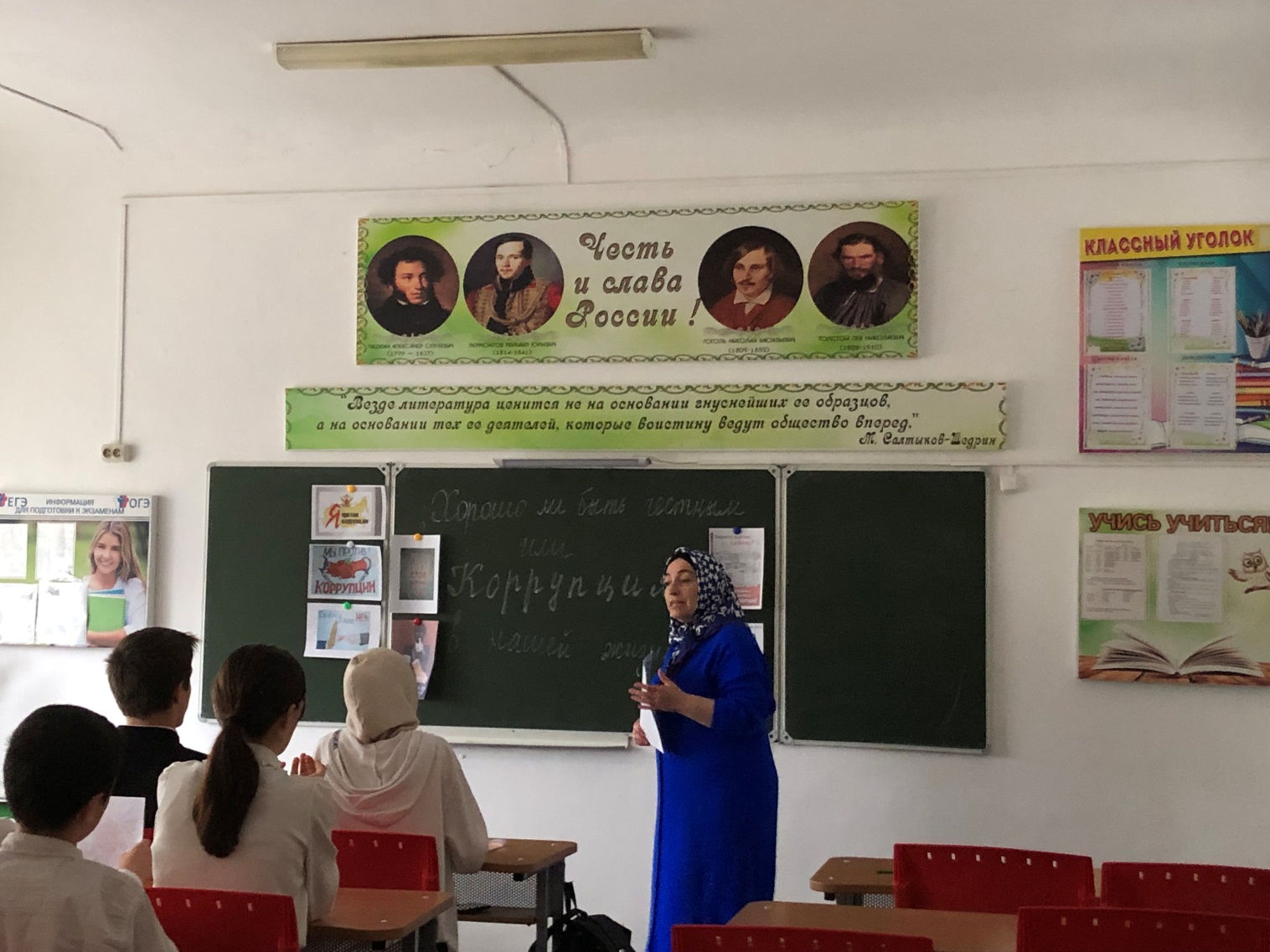      Прослушайте стихотворение о взятках и взяточниках. Подумайте, а где еще в жизни  мы можем встретиться со взяточниками и взятками?.
   Вот важный чиновник сидит за столом,
В два счёта решил бы вопрос,
А он намекал, юлил, не спешил,
И денежный ждал поднос.
И посетителя вынудил он,
Чиновника понят намёк,
Деньги - в конверт, конверт - на стол,
И сразу решился вопрос.
Горячее лето, для ВУЗа страда,
Экзамены здесь сдают,
Но чьи - то папа с мамой в обход
Сынка в институт ведут.
Он в школе учился не ахти, кое - как,
Но в ВУЗ ему позарез,
За взятку декану в тот институт
Этот бездельник пролез.
А кто - то умный уже за бортом,
Не будет учиться он,
Тот умный честно хотел поступить,
Не нарушая закон.А в клинике к доктору сто человек,
Толпится народ и ждёт,
Но кто- то без очереди, дав взятку врачу,
Уже на приём идёт.
На снимок больного доктор послал,
А там никого - тишина.
- Придёте вечером,- ему говорит
В стерильном халате сестра.
-Ах, как же, на вечер? Я не могу.
Что делать? А время идёт.
Чтоб день не губить, он деньги тайком
В стерильный карман кладёт.
Минута, другая, и снимок готов,
Не надо вечера ждать,
Как видите, просто всё и легко,
Если взятку дать…
- Ребята, на ваш взгляд, надо ли бороться с коррупцией? 
 - Для общества коррупция стала одной из острейших проблем. В СМИ мы слышим о коррупции, взяточничестве. Это негативное явление в обществе. Получается это преступление! Коррупция тормозит экономическое развитие страны и ставит под угрозу любые преобразования. А если не будет преобразований, значит, и не будет движения вперед!     В истории были разные периоды  наказания и того, кто подкупает и кого подкупают. Петр I определял наказание дающим взятку наравне с получившим взятку "…чинить велено смертную казнь, без всякой пощады". Такой подход отмечается, например, в современной Японии.   В Уголовном кодексе  есть статьи «Злоупотребление должностными   полномочиями», «Получение взятки», «Дача взятки».
     Иногда чиновники вымогают взятку. Это так и называется: «вымогательство», и за это судят. Но иногда случаются факты вымогательства отдельными учениками денег у своих сверстников или у школьников, младших по возрасту. Это тоже наказывается.    Несмотря на принимаемые жёсткие меры по борьбе с коррупцией, всё ещё много чиновников продолжают брать взятки. Поэтому в обращении Президента говорится об ужесточении мер по борьбе с коррупцией. Центральной задачей является установление власти закона и искоренение всеобщего пренебрежения к законам.   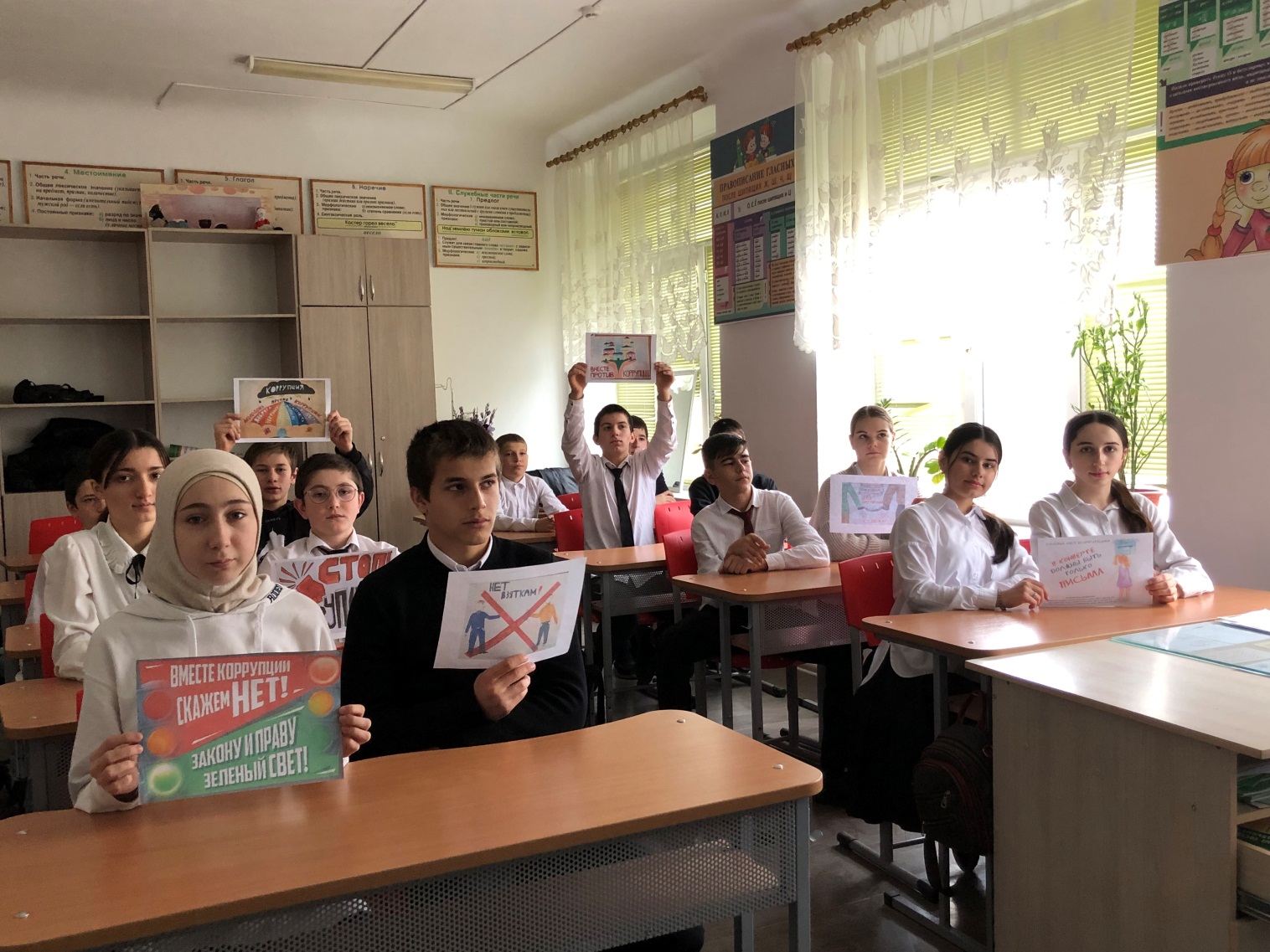   Учитель. Не надо думать, что борьба с коррупцией, взяточничеством идёт где- то далеко, в нашем обществе. Общество - это мы. Давайте поможем нашему правительству, подскажем меры борьбы со взяточничеством.
  Учащиеся обсуждают в группах,  а затем озвучивают способы борьбы с коррупцией и взяточничеством. Ответы записываются на доске.   - Учитель: Давайте подведём итог нашей сегодняшней беседе. Как видите, коррупция сильна, но бороться с ней можно - давать отпор коррупционерам и взяточникам. Скоро вы станете взрослыми, вам придётся решать многие вопросы, которые ставит перед нами жизнь. Постарайтесь найти верное решение в любой ситуации, не обходя закон. Быть честными по жизни перед собой и другими людьми.     На память о нашем классном часе я вам подарю небольшие памятки, которые будут интересны  и вашим родителям.Приложение. Памятка:   «ВЗЯТОК НЕ даю!»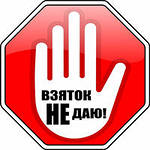 ЧТО ТАКОЕ ВЗЯТКА?  Уголовный кодекс Российской Федерации предусматривает два вида преступлений, связанных со взяткой:получение взятки (статья 290 УК РФ);дача взятки (статья 291 УК РФ).  Получение взятки – совершается группой лиц или сопровождается вымогательством, которое заключается в получении должностным лицом преимуществ и выгод за законные или незаконные действия (бездействие).  Дача взятки – преступление, направленное на склонение должностного лица к совершению законных или незаконных действий (бездействия), либо предоставлению, получению каких-либо преимуществ в пользу дающего, в том числе за общее покровительство или попустительство по службе. Взятки можно условно разделить на явные и завуалированные.ВЗЯТКОЙ МОГУТ БЫТЬ:Предметы – деньги, в том числе валюта, банковские чеки и ценные бумаги, изделия из драгоценных металлов и камней, автомашины, продукты питания, видеотехника, бытовые приборы и другие товары, квартиры, дачи, загородные дома, гаражи,земельные участки и другая недвижимость.Услуги и выгоды – лечение, ремонтные и строительные работы, санаторные и туристические путевки, поездки за границу, оплата развлечений и других расходов  безвозмездно или по заниженной стоимости. 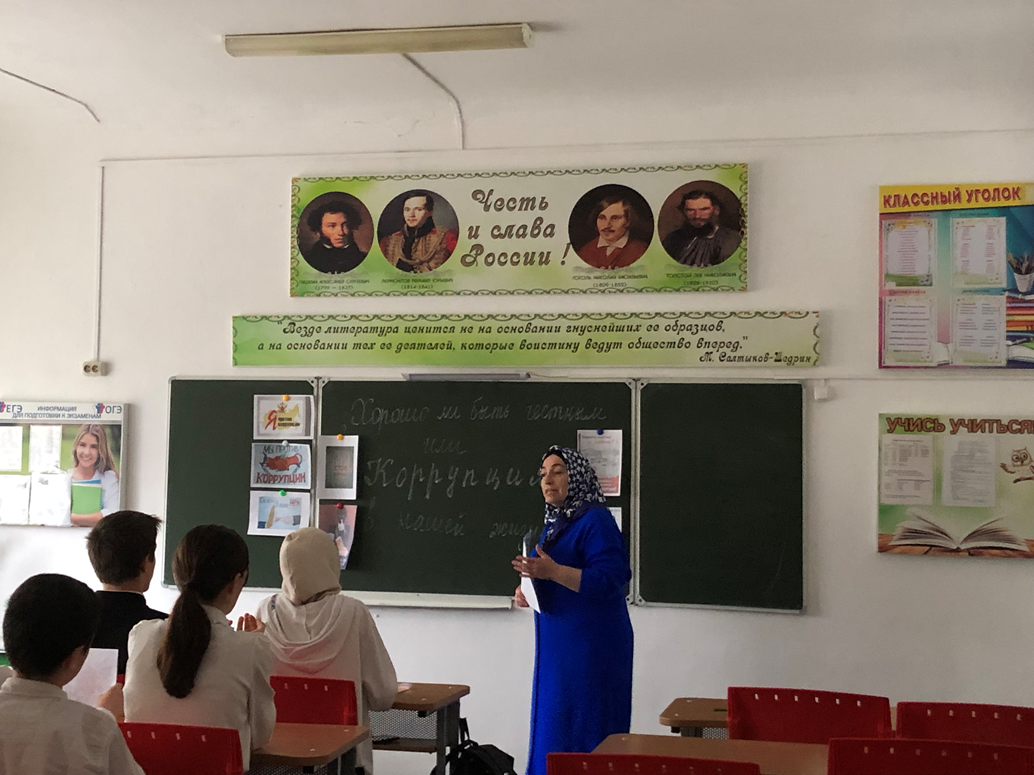 ВЗЯТКОЙ МОГУТ БЫТЬ:Предметы – деньги, в том числе валюта, банковские чеки и ценные бумаги, изделия из драгоценных металлов и камней, автомашины, продукты питания, видеотехника, бытовые приборы и другие товары, квартиры, дачи, загородные дома, гаражи,земельные участки и другая недвижимость.Услуги и выгоды – лечение, ремонтные и строительные работы, санаторные и туристические путевки, поездки за границу, оплата развлечений и других расходов безвозмездно или по заниженной стоимости.Завуалированная форма взятки – банковская ссуда в долг или под видом погашения несуществующего долга, банковский кредит под заниженный процент, оплата товаров, купленных по заниженной цене, покупка товаров по завышенной цене, заключение фиктивных трудовых договоров с выплатой зарплаты взяточнику, его родственникам, друзьям, «случайный» выигрыш  казино, прощение долга, уменьшение арендной платы и т. д. НАКАЗАНИЕ ЗА ВЗЯТКУ В СООТВЕТСТВИИ С УГОЛОВНЫМ КОДЕКСОМ  Получение взятки рассматривается Уголовным Кодексом Российской Федерации, как более общественно опасное деяние, нежели дача взятки.Ответственность за получение взятки предусмотрена статьей 290 Уголовного Кодекса Российской Федерации, за дачу взятки – статьей 291.ВАШИ ДЕЙСТВИЯ В СЛУЧАЕ ВЫМОГАТЕЛЬСТВА ИЛИ ПРОВОКАЦИИ ВЗЯТКИ  Вести себя необходимо осторожно, вежливо, без заискивания, не допуская опрометчивых высказываний, которые могли бы вымогателем трактоваться либо как готовность, либо как категорический отказ дать взятку;выслушать и точно запомнить поставленные условия (размер сумм, наименование товаров и услуг, способы передачи взятки и т. п.);постараться перенести вопрос о времени и месте передачи взятки до следующей беседы или, если это, возможно, предложить хорошо знакомое Вам место для следующей встречи;поинтересоваться у собеседника о гарантиях решения вопроса в случае дачи взятки;не берите инициативу в разговоре на себя, позвольте потенциальному взяткополучателю «выговориться», сообщить Вам как можно больше информации.ЧТО НЕОБХОДИМО ПРЕДПРИНЯТЬ СРАЗУ ПОСЛЕ СВЕРШИВШЕГОСЯ ФАКТА ВЫМОГАТЕЛЬСТВА ВЗЯТКИ  Гражданин имеет право обратиться с устным сообщением или письменным заявлением о даче взятки в правоохранительные органы - внутренних дел, прокуратуры, службы безопасности и др.  В письменном заявлении гражданин должен указать: кто из должностных лиц (фамилия, имя, отчество, должность, учреждение) вымогал взятку; какова сумма и характер вымогаемой взятки; за какие конкретно действия (или бездействие) у Вас вымогают взятку; в какое время, в каком месте и каким образом должна произойти непосредственная передача взятки.В дальнейшем действовать в соответствии с указаниями правоохранительного органа. В случаях предложения взятки со стороны сотрудников органов внутренних дел, безопасности и других правоохранительных органов, Вы можете обращаться непосредственно в подразделения собственной безопасности этих органов, которые занимаются вопросами пресечения преступлений, совершаемых их сотрудниками.ЭТО ВАЖНО ЗНАТЬ!  Письменные заявления о преступлениях принимаются в правоохранительных органах независимо от места и времени совершения преступления круглосуточно.В дежурной части органа внутренних дел, приемной органов прокуратуры, Федеральной службы безопасности Вас обязаны выслушать и принять сообщение, при этом Вам следует поинтересоваться фамилией, должностью и рабочим телефоном сотрудника, принявшего сообщение.  Вы имеете право получить копию своего заявления с отметкой о регистрации его в правоохранительном органе или талон-уведомление, в котором указываются сведения о сотруднике, принявшем сообщение, его подпись, регистрационный номер, наименование, адрес и телефон правоохранительного органа, дата приема сообщения.  В правоохранительном органе полученное от Вас сообщение (заявление) должно быть незамедлительно зарегистрировано и доложено вышестоящему руководителю для осуществления процессуальных действий.  Вы имеете право:   выяснить в правоохранительном органе, кому поручено заниматься исполнением Вашего заявления;записаться на прием к руководителю соответствующего подразделения для получения более полной информации по вопросам, затрагивающим Ваши права и законные интересы.   В случае отказа принять от  Вас сообщение (заявление) о вымогательстве взятки,  Вы имеете право обжаловать эти незаконные действия в вышестоящих инстанциях (районных, областных, республиканских, федеральных), а также подать жалобу на неправомерные действия сотрудников правоохранительных органов в Генеральную прокуратуру Российской Федерации, осуществляющую прокурорский надзор за деятельностью правоохранительных органов и силовых структур (а). 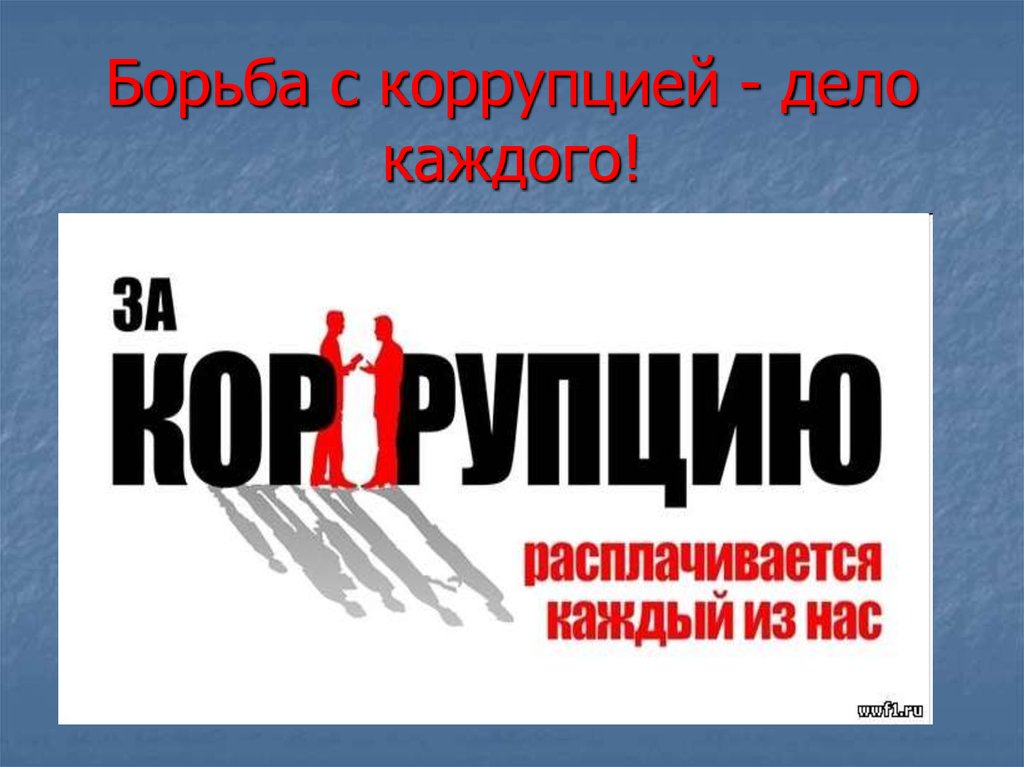 